Отчет по организации работы                 по предоставлению дополнительных платных услуг,                                          «Маленький актер»           руководители:     Белова Л.В., Попова А.Ю.                                                График работы: Среда: 16.30-17.30                                                                             Пятница: 16.30-17.30                                                                  Количество детей: 24 человека.Основные задачи:Обучающие:
- формировать социальные навыки (навыки совместных групповых действий, желание сотрудничать и взаимодействовать с детьми и взрослыми).
- повысить эмоционально-положительный фон, создавая благоприятные условия;
Развивающие:
- развивать речь, коммуникативные качества;
- воображение, фантазию;
- память;
- мелкую, артикуляционную моторику.
Воспитательные:
- воспитывать эмоциональную отзывчивость детей;
- любовь к художественным произведениям;
- доброжелательные отношения друг к другу.      Для решения поставленных задач, в течение  первого полугодия  было проведено  ряд  занятий:  беседа  с  детьми  на  тему: «Что  такое  театр», какие бывают виды театра. Рассказали детям о профессиях в  театре  (актёр, художник, костюмер и т. д.). На последующих занятиях дети  учились  пользоваться  различными  интонациями,   произнося  фразы грустно, радостно, сердито, удивлённо, строили диалоги. Также  на занятиях  были использованы   различные  этюды на  развитие   эмоциональной  сферы,  которые  вырабатывают  у детей способность  понимать  эмоциональное   состояние   другого  человека. Этюды помогают ребёнку осознать себя,  посмотреть на  себя со стороны,  способствуют  формированию  самоконтроля,   повышают уверенность в себе.     Итогом  первого  полугодия  была  показана  сказка малышам «Три медведя».           Для  продолжения решения  поставленных  задач,  в течение   второгополугодия  была   продолжена   работа   над  развитием   творчества,   детям  предлагались  театрализованные  игры,   сценки,  где  они  могли  показать свои  артистические  возможности.         Дети,  которые   посещали   театральный   кружок   в  течение  года,  стали   более,  раскрепощёнными,   научились   импровизировать, стали  более  открытыми,   легкими  в  общении,   обрели уверенность   в  себе. Приобретенные   качества обязательно   помогут   им   в будущем   найти   свое  место  в обществе,   чувствовать себя   уверенно  и  комфортно   в  любой   ситуации.Ритуал приветствия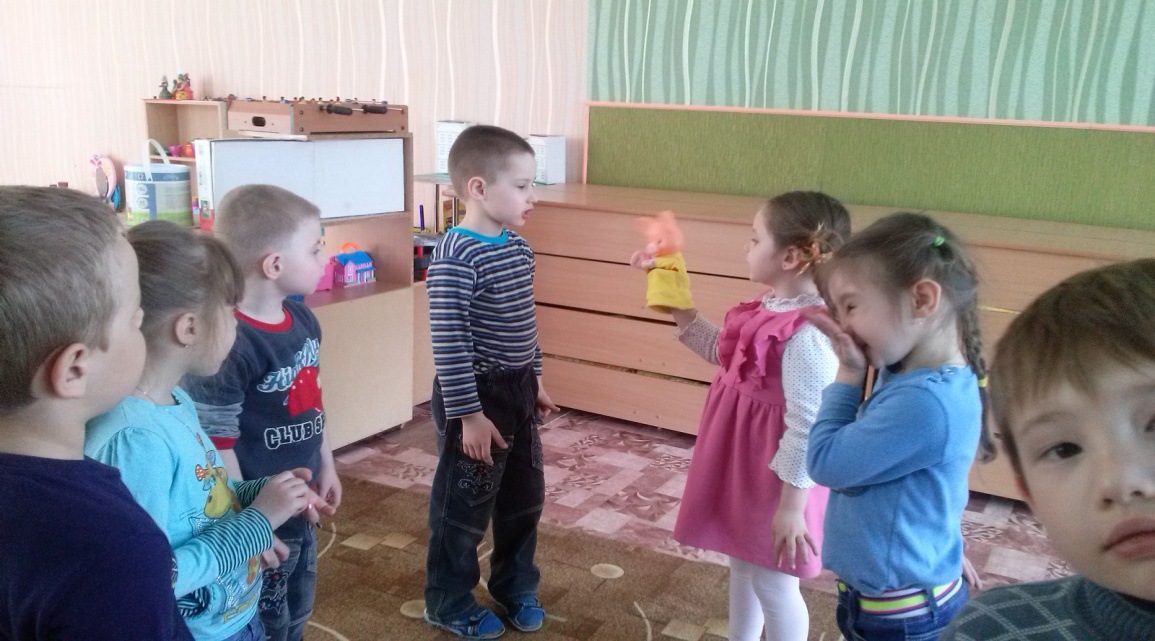 Коммуникативная игра «Гусеница» на сплочение коллектива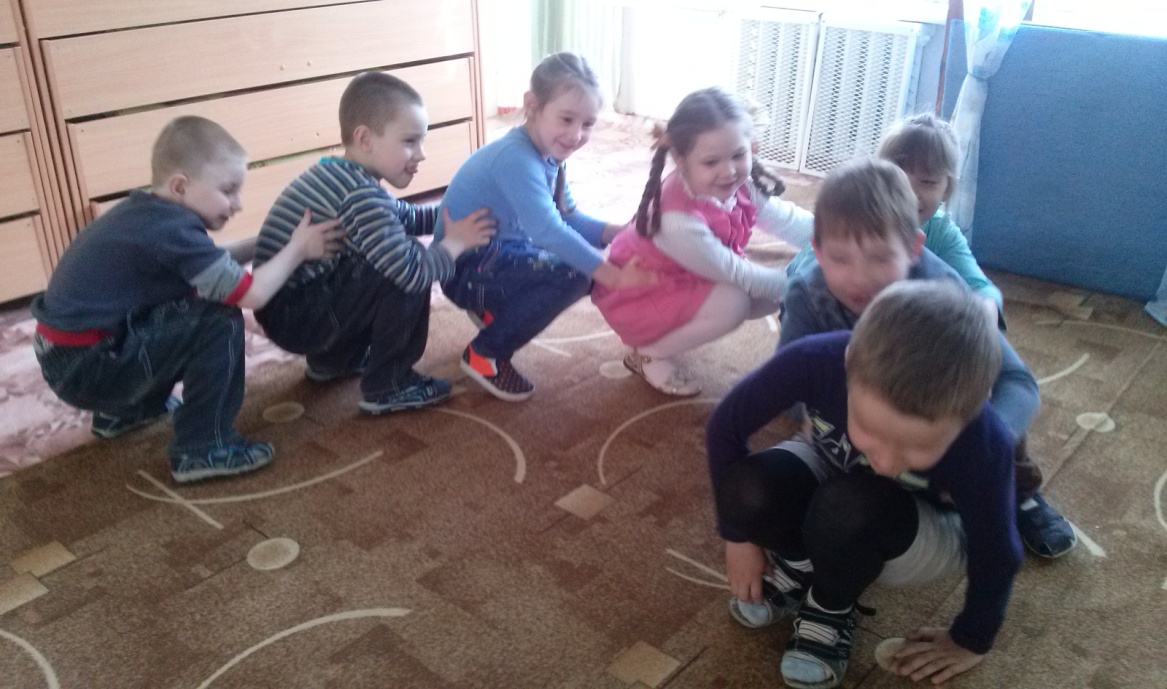 Изготовление атрибутов к занятию «Страна фантазия»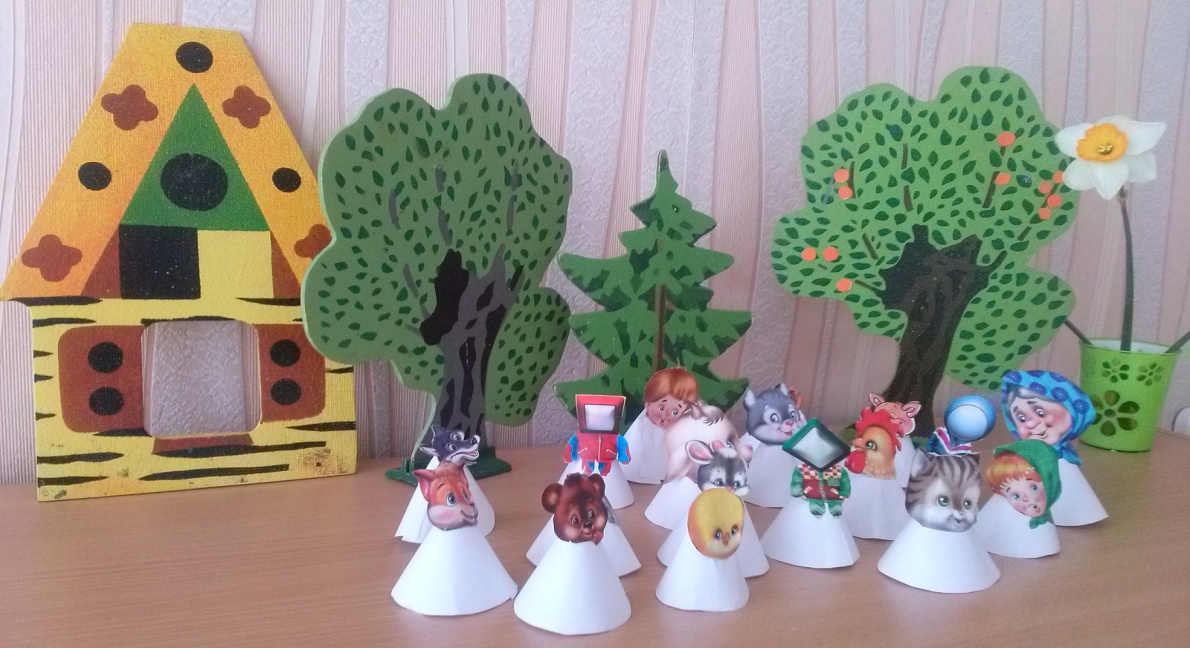 Самостоятельная театральная деятельность «Мы любим театр»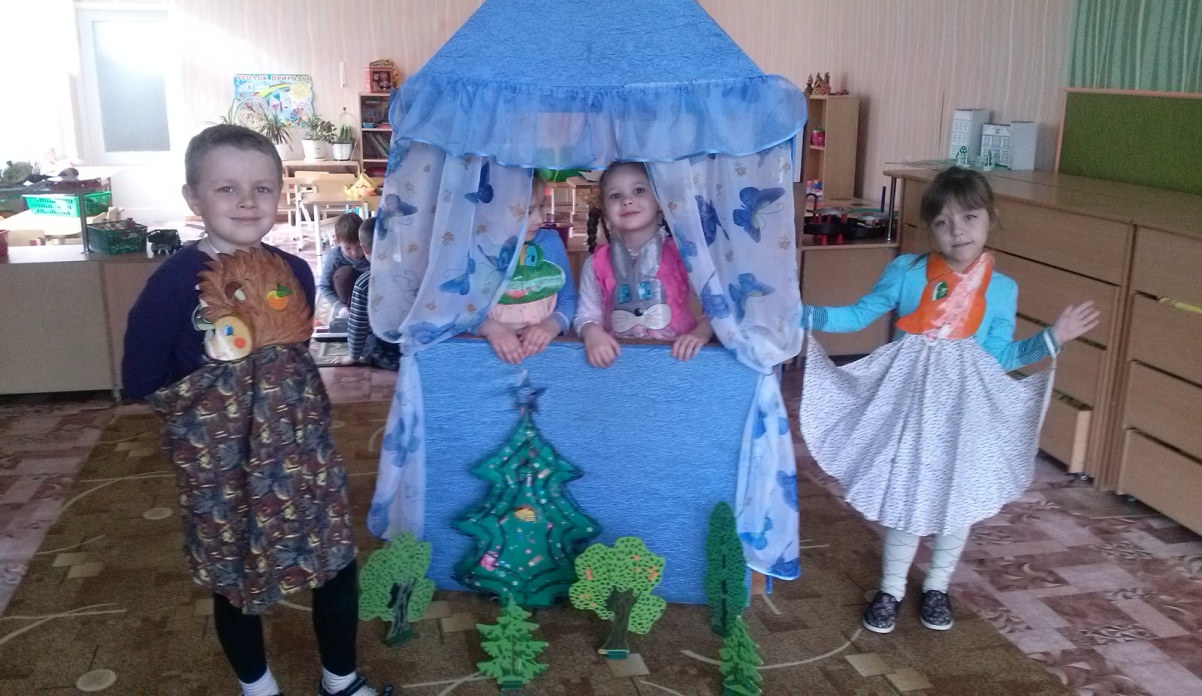 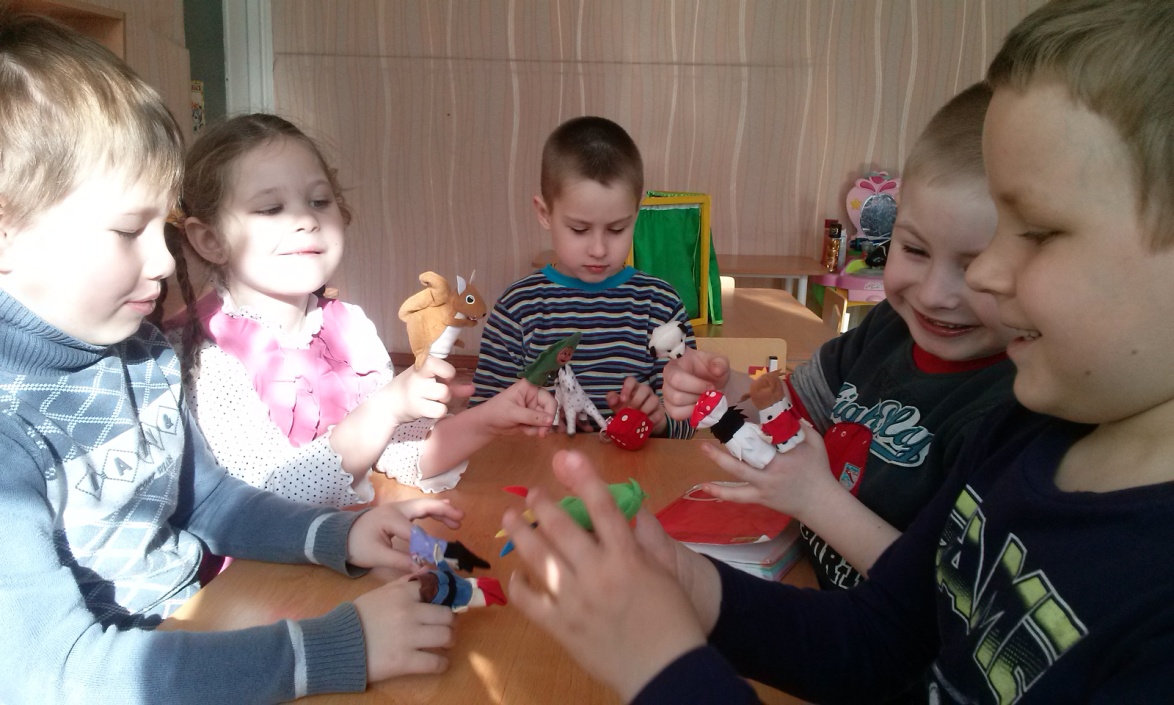 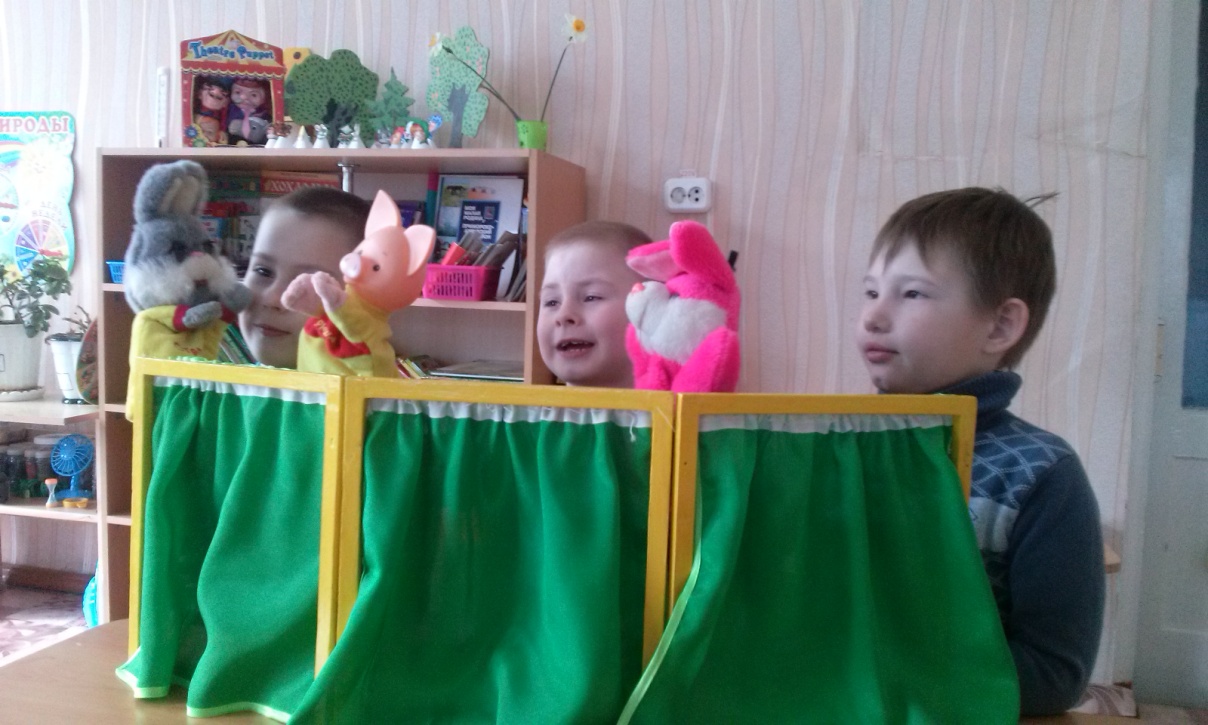  не относящихся к основным видам деятельности, оказываемых  муниципальным бюджетным дошкольным образовательным учреждением детский сад № 18    в 2015-2016 учебном году